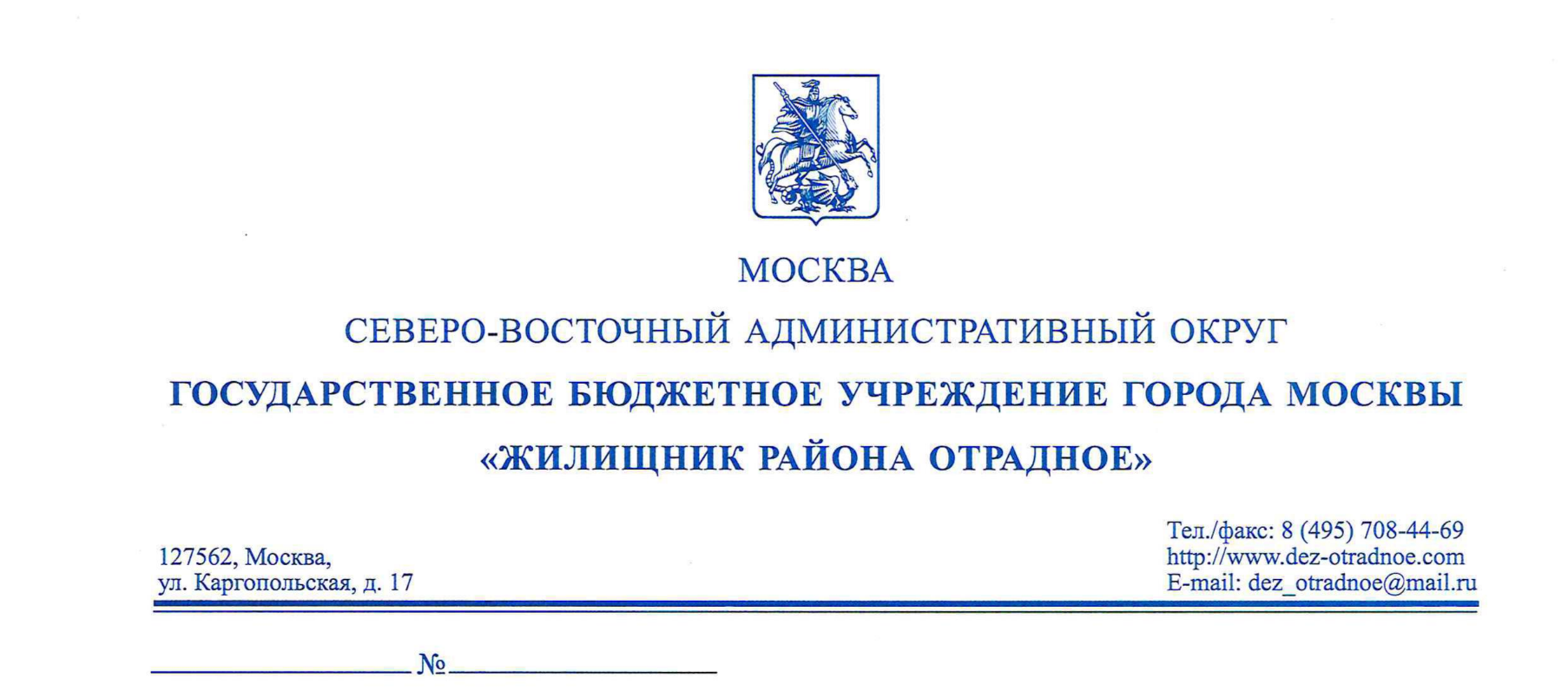 ТАРИФЫ на питьевую воду (питьевое водоснабжение) и водоотведение, осуществляемые акционерным обществом "Мосводоканал" на территории города Москвы (за исключением Троицкого и Новомосковского административных округов)Распоряжение от 17.11.2022 года № 285-ТР;Распоряжение от 17.11.2022 года № 288-ТР.Группы потребителейТарифы (руб./м3)
с 01.12.2022 по 31.12.2023Тарифы (руб./м3)
с 01.12.2022 по 31.12.2023Группы потребителейПитьевая водаВодоотведениеНаселение (с учетом НДС) ХВС50,9339,97Группы потребителейТарифы (руб./м3)
с 01.12.2022 по 31.12.2023Тарифы (руб./м3)
с 01.12.2022 по 31.12.2023Группы потребителейПитьевая водаВодоотведениеНаселение (с учетом НДС) ГВС243,1639,97